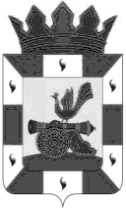 АДМИНИСТРАЦИЯ МУНИЦИПАЛЬНОГО ОБРАЗОВАНИЯ «СМОЛЕНСКИЙ РАЙОН» СМОЛЕНСКОЙ ОБЛАСТИП О С Т А Н О В Л Е Н И Е
от 01.11.2017 № 2285Об утверждении программы комплексногоразвития социальной инфраструктуры Пионерского сельского поселения Смоленского района Смоленской областина 2018-2033 годыНа основании Федерального закона от 29 декабря 2014 года N 456-ФЗ «О внесении изменений в Градостроительный кодекс Российской Федерации и отдельные законодательные акты Российской Федерации» и в соответствии с постановлением Правительства Российской Федерации от 1 октября 2015 года N 1050 «Об утверждении требований к программам комплексного развития социальной инфраструктуры поселений, городских округов» и генеральным планом Пионерского сельского поселения Смоленского района Смоленской области, утвержденным решением Совета депутатов Пионерского сельского поселения Смоленского района Смоленской области от 20 января 2015 года N 5, АДМИНИСТРАЦИЯ МУНИЦИПАЛЬНОГО ОБРАЗОВАНИЯ «СМОЛЕНСКИЙ РАЙОН» СМОЛЕНСКОЙ ОБЛАСТИ ПОСТАНОВЛЯЕТ:1. Утвердить Программу комплексного развития социальной инфраструктуры Пионерского сельского поселения Смоленского района Смоленской области  на 2018 - 2033 годы (приложение).2. Опубликовать настоящее Постановление в средствах массовой информации.3. Контроль за исполнением настоящего постановления возложить на Главу муниципального образования Пионерского сельского поселения Смоленского района Смоленской области (Рыбакова Е.А.).Глава муниципального образования «Смоленский район» Смоленской области                                          О.Ю. ЯзеваПриложениек постановлениюАдминистрации муниципального образования«Смоленский район» Смоленской областиот 01.11.2017 N 2285ПРОГРАММАКОМПЛЕКСНОГО РАЗВИТИЯ СОЦИАЛЬНОЙ ИНФРАСТРУКТУРЫПИОНЕРСКОГО СЕЛЬСКОГО ПОСЕЛЕНИЯ СМОЛЕНСКОГО РАЙОНА СМОЛЕНСКОЙ ОБЛАСТИ  НА 2018 - 2033 ГОДЫ1. Паспорт программы2. Характеристика состояния социальной инфраструктуры        Администрация Пионерского сельского поселения граничит с Краснинским и Монастырщинским районами. По территории Пионерского сельского поселения проходит автомагистраль  Смоленск-Монастырщина. По территории  поселения протекают реки: Упокой, Сожь, Ластовка, Мошна, Тростянка. Имеются на территории поселения  строительные полезные ископаемые: песок, глина. Почвы по составу в основном суглинистые и дерново-подзолистые. Лесной покров на территории занимает значительную часть. Преобладает мелколиственный лес с примесями ели.  Численность населения —1182 жителя (по состоянию на 01.01.2017 года). Площадь поселения – 166,42 кв.км.Численность и возрастная структура населения Пионерского сельского поселения Смоленского района Смоленской области:В состав Пионерского сельского поселения входит 22 населенных пункта (деревни). Крупным предприятием поселения является ООО «Аквавита», специализация производство пищевых продуктов. Главным источником экономического роста в муниципальном образовании является промышленный и сельскохозяйственный потенциал. Социальный потенциал отражает важнейшие составляющие человеческого капитала (здоровье, образование, культура, благосостояние населения), обеспеченность жильем, состояние социальной сферы и другие стороны жизнедеятельности человека.В процессе анализа выявились наиболее значимые проблемы развития сельского поселения в социальной сфере, а именно:- слабая оснащенность спортивными объектами.Современная планировочная ситуация характеризуется рядом особенностей, которые являются следствием специфики природных условий, экономико-географической ситуации, исторического характера системы расселения и исторического характера хозяйственной деятельности.Центральная часть д.Санники занята в основном, индивидуальными жилыми домами. Образовательная система Пионерского сельского поселения Смоленского района Смоленской области представлена Трудиловской муниципальной средней общеобразовательной школой. Отрасль культуры в Пионерском сельском поселении Смоленского района Смоленской области представлена Санниковским и Теличенским сельскими домами культуры  филиалами РДК.Сельские дома культуры являются центрами культурной и общественной жизни Пионерского сельского поселения Смоленского района Смоленской области.Библиотечная сеть Пионерского сельского поселения представлена  библиотеками в д.Санники и д. Русилово.В связи с отсутствием в поселении спортивных объектов возникла необходимость в их строительстве. Генеральным планом Пионерского сельского поселения Смоленского района Смоленской области, утвержденным решением Совета депутатов Пионерского сельского поселения Смоленского района Смоленской области от 20 января 2015 года N 5, предусмотрена перспектива развития поселения до 2033 года с учетом развития социальной инфраструктуры. Мероприятия на расчетный срок до 2033 года согласно утвержденному Генеральному плану:1. Достижение принятых в Генеральном плане нормативных значений обеспеченности населения услугами социального и культурно-бытового обслуживания.Переченьобъектов, предлагаемых к размещениюв течение расчетного срока3. Перечень мероприятийи источники финансирования Программы4. Целевые индикаторы Программы5. Оценка эффективности мероприятийПри оценке нормативно-правовой базы, необходимой для функционирования и развития социальной инфраструктуры поселения, принято решение, что не требуется внесение изменений по совершенствованию нормативно-правового и информационного развития социальной инфраструктуры, направленные на достижение целевых показателей Программы.Совокупность программных мероприятий при их полной реализации позволит:1. увеличить число жителей поселения, регулярно занимающихся физической культурой и спортом.Оценка эффективности реализации Программы будет осуществляться по целевым показателям и индикаторам, приведенным в разделе 4 Программы.Наименование ПрограммыПрограмма комплексного развития социальной инфраструктуры Пионерского сельского поселения Смоленского района Смоленской области на 2018 - 2033 годы (далее - Программа)Основания для разработки Программы- Федеральный закон от 06.10.2003 N 131-ФЗ "Об общих принципах организации местного самоуправления в Российской Федерации";- Федеральный закон от 29.12.2014 N 456-ФЗ "О внесении изменений в Градостроительный кодекс Российской Федерации и отдельные законодательные акты Российской Федерации";- постановление Правительства Российской Федерации от 01.10.2015 N 1050 "Об утверждении требований к программам комплексного развития социальной инфраструктуры поселений, городских округов";- Генеральный план Пионерского сельского поселения Смоленского района Смоленской области, утвержденный решением Совета депутатов Пионерского сельского поселения Смоленского района Смоленской области от 20 января 2015 года N 5ЗаказчикАдминистрация Пионерского сельского поселения Смоленского района Смоленской области, местонахождение 214517,  д.Санники, ул. Центральная,  д.29а Основные разработчики ПрограммыАдминистрация муниципального образования «Смоленский район» Смоленской области, местонахождение 214019,  г.Смоленск, проезд Маршала Конева, д. 28ЕЦель ПрограммыКомплексное развитие социальной инфраструктуры Пионерского сельского поселения Смоленского района Смоленской областиЗадачи Программы1. Увеличение числа жителей поселения, регулярно занимающихся физической культурой и спортомУкрупненное описание запланированных мероприятийСтроительство новых объектов социальной инфраструктуры: спортивная площадкаПеречень основных мероприятий Программы1. Строительство спортивной площадки.Сроки реализации Программы2033 годОбъемы и источники финансированияПрограмма предполагает финансирование за счет бюджетов всех уровней в сумме 1400,0 тыс. руб., в т.ч.:Областной бюджет - 1260,0 тыс. руб.;Бюджет поселения - 140,0 тыс. руб.;Целевые индикаторы обеспеченности населения объектами социальной инфраструктуры1. Обеспеченность населения спортивными объектами - 80% Ожидаемые результаты реализации Программы1. Развитие массового спортаNп/пНаименование показателяЗначение показателя по годам (чел.)Значение показателя по годам (чел.)Значение показателя по годам (чел.)Nп/пНаименование показателя2014201520161Население1226120211822Возрастная структура населения:2моложе трудоспособного возраста1851812303в трудоспособном возрасте6746616254старше трудоспособного возраста3673603275Занято в экономике поселения363636N п/пНаименованиеЕмкостьМесто размещения1234Физкультурно-спортивные сооруженияФизкультурно-спортивные сооруженияФизкультурно-спортивные сооружения1Спортивная площадка1 объектд.РусиловоN п/пНаименование мероприятия, источник финансированияПотребность в финансовых средствах, тыс. рублейПотребность в финансовых средствах, тыс. рублейПотребность в финансовых средствах, тыс. рублейПотребность в финансовых средствах, тыс. рублейПотребность в финансовых средствах, тыс. рублейПотребность в финансовых средствах, тыс. рублейПотребность в финансовых средствах, тыс. рублейПотребность в финансовых средствах, тыс. рублейПотребность в финансовых средствах, тыс. рублейПотребность в финансовых средствах, тыс. рублейПотребность в финансовых средствах, тыс. рублейОтветственные исполнителиN п/пНаименование мероприятия, источник финансированияВсегов том числе по годам:в том числе по годам:в том числе по годам:в том числе по годам:в том числе по годам:в том числе по годам:в том числе по годам:в том числе по годам:в том числе по годам:в том числе по годам:Ответственные исполнителиN п/пНаименование мероприятия, источник финансированияВсего201820192020202120222023202420252026-20292030-20331234567891011121314Цель: Комплексное развитие социальной инфраструктуры Пионерского сельского поселения Смоленского района Смоленской областиЦель: Комплексное развитие социальной инфраструктуры Пионерского сельского поселения Смоленского района Смоленской областиЦель: Комплексное развитие социальной инфраструктуры Пионерского сельского поселения Смоленского района Смоленской областиЦель: Комплексное развитие социальной инфраструктуры Пионерского сельского поселения Смоленского района Смоленской областиЦель: Комплексное развитие социальной инфраструктуры Пионерского сельского поселения Смоленского района Смоленской областиЦель: Комплексное развитие социальной инфраструктуры Пионерского сельского поселения Смоленского района Смоленской областиЦель: Комплексное развитие социальной инфраструктуры Пионерского сельского поселения Смоленского района Смоленской областиЦель: Комплексное развитие социальной инфраструктуры Пионерского сельского поселения Смоленского района Смоленской областиЦель: Комплексное развитие социальной инфраструктуры Пионерского сельского поселения Смоленского района Смоленской областиЦель: Комплексное развитие социальной инфраструктуры Пионерского сельского поселения Смоленского района Смоленской областиЦель: Комплексное развитие социальной инфраструктуры Пионерского сельского поселения Смоленского района Смоленской областиЦель: Комплексное развитие социальной инфраструктуры Пионерского сельского поселения Смоленского района Смоленской областиЦель: Комплексное развитие социальной инфраструктуры Пионерского сельского поселения Смоленского района Смоленской областиЦель: Комплексное развитие социальной инфраструктуры Пионерского сельского поселения Смоленского района Смоленской областиВсего14001400Областной бюджет12601260Бюджет поселения140140Внебюджетные средства001.1. Физическая культура и спорт1.1. Физическая культура и спорт1.1. Физическая культура и спорт1.1. Физическая культура и спорт1.1. Физическая культура и спорт1.1. Физическая культура и спорт1.1. Физическая культура и спорт1.1. Физическая культура и спорт1.1. Физическая культура и спорт1.1. Физическая культура и спорт1.1. Физическая культура и спорт1.1. Физическая культура и спорт1.1. Физическая культура и спорт1.1. Физическая культура и спортВсего по п. 1.114001400Областной бюджет12601260Бюджет поселения140140Внебюджетные средстваСтроительство спортивной площадки 14001400Администрация Пионерского сельского поселенияNп/пНаименование целей и задачНаименование целевого индикатораЗначение показателя по годамЗначение показателя по годамЗначение показателя по годамЗначение показателя по годамЗначение показателя по годамЗначение показателя по годамЗначение показателя по годамЗначение показателя по годамЗначение показателя по годамЗначение показателя по годамNп/пНаименование целей и задачНаименование целевого индикатора201820192020202120222023202420252026-20292030-2033Цель: Комплексное развитие социальной инфраструктуры Пионерского сельского поселения Смоленского района Смоленской областиЦель: Комплексное развитие социальной инфраструктуры Пионерского сельского поселения Смоленского района Смоленской областиЦель: Комплексное развитие социальной инфраструктуры Пионерского сельского поселения Смоленского района Смоленской областиЦель: Комплексное развитие социальной инфраструктуры Пионерского сельского поселения Смоленского района Смоленской областиЦель: Комплексное развитие социальной инфраструктуры Пионерского сельского поселения Смоленского района Смоленской областиЦель: Комплексное развитие социальной инфраструктуры Пионерского сельского поселения Смоленского района Смоленской областиЦель: Комплексное развитие социальной инфраструктуры Пионерского сельского поселения Смоленского района Смоленской областиЦель: Комплексное развитие социальной инфраструктуры Пионерского сельского поселения Смоленского района Смоленской областиЦель: Комплексное развитие социальной инфраструктуры Пионерского сельского поселения Смоленского района Смоленской областиЦель: Комплексное развитие социальной инфраструктуры Пионерского сельского поселения Смоленского района Смоленской областиЦель: Комплексное развитие социальной инфраструктуры Пионерского сельского поселения Смоленского района Смоленской областиЦель: Комплексное развитие социальной инфраструктуры Пионерского сельского поселения Смоленского района Смоленской областиЦель: Комплексное развитие социальной инфраструктуры Пионерского сельского поселения Смоленского района Смоленской области1.Задача 1. Увеличение числа жителей поселения, регулярно занимающихся физической культурой и спортомДоля граждан Пионерского сельского поселения Смоленского района Смоленской области, систематически занимающихся физической культурой и спортом15,017,018,0